2025 Netherlands Holidays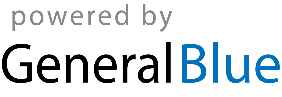 Netherlands 2025 CalendarNetherlands 2025 CalendarNetherlands 2025 CalendarNetherlands 2025 CalendarNetherlands 2025 CalendarNetherlands 2025 CalendarNetherlands 2025 CalendarNetherlands 2025 CalendarNetherlands 2025 CalendarNetherlands 2025 CalendarNetherlands 2025 CalendarNetherlands 2025 CalendarNetherlands 2025 CalendarNetherlands 2025 CalendarNetherlands 2025 CalendarNetherlands 2025 CalendarNetherlands 2025 CalendarNetherlands 2025 CalendarNetherlands 2025 CalendarNetherlands 2025 CalendarNetherlands 2025 CalendarNetherlands 2025 CalendarNetherlands 2025 CalendarJanuaryJanuaryJanuaryJanuaryJanuaryJanuaryJanuaryFebruaryFebruaryFebruaryFebruaryFebruaryFebruaryFebruaryMarchMarchMarchMarchMarchMarchMarchSuMoTuWeThFrSaSuMoTuWeThFrSaSuMoTuWeThFrSa123411567891011234567823456781213141516171891011121314159101112131415192021222324251617181920212216171819202122262728293031232425262728232425262728293031AprilAprilAprilAprilAprilAprilAprilMayMayMayMayMayMayMayJuneJuneJuneJuneJuneJuneJuneSuMoTuWeThFrSaSuMoTuWeThFrSaSuMoTuWeThFrSa12345123123456767891011124567891089101112131413141516171819111213141516171516171819202120212223242526181920212223242223242526272827282930252627282930312930JulyJulyJulyJulyJulyJulyJulyAugustAugustAugustAugustAugustAugustAugustSeptemberSeptemberSeptemberSeptemberSeptemberSeptemberSeptemberSuMoTuWeThFrSaSuMoTuWeThFrSaSuMoTuWeThFrSa1234512123456678910111234567897891011121313141516171819101112131415161415161718192020212223242526171819202122232122232425262727282930312425262728293028293031OctoberOctoberOctoberOctoberOctoberOctoberOctoberNovemberNovemberNovemberNovemberNovemberNovemberNovemberDecemberDecemberDecemberDecemberDecemberDecemberDecemberSuMoTuWeThFrSaSuMoTuWeThFrSaSuMoTuWeThFrSa1234112345656789101123456787891011121312131415161718910111213141514151617181920192021222324251617181920212221222324252627262728293031232425262728292829303130Jan 1	New Year’s DayApr 18	Good FridayApr 20	Easter SundayApr 21	Easter MondayApr 26	KoningsdagMay 4	Nationale DodenherdenkingMay 5	BevrijdingsdagMay 11	Mother’s DayMay 29	Ascension DayJun 8	PentecostJun 9	Whit MondayJun 15	Father’s DaySep 16	PrinsjesdagNov 11	Saint MartinDec 5	St Nicholas’ EveDec 15	Kingdom DayDec 25	Christmas DayDec 26	Boxing DayDec 31	New Year’s Eve